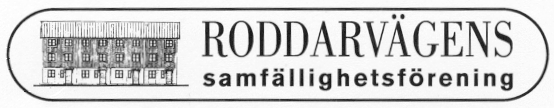 Årsmöte 7/4 2022 19:00i Roddarvägens SamfällighetsföreningPlats: Aspvägen 68DagordningÅrsmötets öppnandeVal av ordförande för mötetVal av sekreterare för mötetVal av 2 justeringsmänFörvaltningsberättelse & årsredovisning för 2021Ansvarsfrihet för styrelsen för år 2021Eventuella framställningar från styrelsen samt motioner från medlemmarnaEventuell ersättning till styrelse och revisorerStyrelsens förslag till budget för 2022Val av styrelseledamöter och suppleanterVal av revisor Val av valberedning för kommande årMeddelande om var årsmötesprotokollet finns tillgängligtÖvriga frågorÅrsmötets avslutandeFörvaltningsberättelse 2021 för Roddarvägens Samfällighet org nr: 716419-0444Roddarvägens Samfällighetsförening har som uppgift att förvalta de två gemensamhetsanläggningar som finns angivna i anläggningsbeslutet av den 2 juli 1987 (dnr Abk2 36/85).
Den viktigaste och mest omfattande delen av föreningens verksamhet, såväl arbetsmässigt som ekonomiskt är vatten- och avloppsfrågor för fastigheterna Aspvägen 16–76 och Roddarvägen 48-58, totalt 37 fastigheter. Vidare förvaltas anläggningen för kabel-TV som finns installerad i fastigheterna Aspvägen 16-76 och Roddarvägen 48-58. Under året har inga stora ekonomiska åtaganden gjorts.Avgiften har under året legat fast om 1,800kr per kvartal.Vi ser gärna att styrelsen utökas med en eller ett par medlemmar. Meddela styrelsen om ni kan tänka er att ses två gånger per år för möten. Mötena brukar vara väldigt trevliga.Styrelsen har under året haft följande sammansättning:Björn Liljedal Lindström, ordförandeTor Svensson, sekreterareMalin Nordholm, ledamotErik Sunnanbo, ledamotStyrelsen föreslår att årets resultat 8,879.54 kr balanseras i ny räkning med avsikt att användas för framtida renoveringar eller oförutsedda kostnader. För ytterligare detaljer hänvisas till balans och resultaträkning för 2021.Huddinge 2022-03-25Björn Liljedal Lindström                                                                Tor SvenssonMalin Nordholm                                                                             Erik SunnanboRevisionsberättelseVi, av årsmötet den 11 mars 2021 valda revisorer, har granskat årsredovisningen för verksamhetsåret 2020. Vi tillstyrker att resultaträkning och balansräkning fastställs, att disponibla medel enligt balansräkningen balanseras enligt styrelsens förslag samt att styrelsens ledamöter beviljas ansvarsfrihet för räkenskapsåret.Huddinge 2022-03-25Anders Hägglund                                                                          Cecilia SchönmeierStyrelsens förslag är baserad på en avgiftshöjning till 1,900kr per kvartal från och med 3:e kvartalet 2022Roddarvägens Samfällighetsförening          Org.nr. 716419-0444Roddarvägens Samfällighetsförening          Org.nr. 716419-0444Roddarvägens Samfällighetsförening          Org.nr. 716419-0444Roddarvägens Samfällighetsförening          Org.nr. 716419-0444Roddarvägens Samfällighetsförening          Org.nr. 716419-0444Roddarvägens Samfällighetsförening          Org.nr. 716419-0444Årsredovisning 2021Årsredovisning 2021Årsredovisning 2021BALANSRÄKNINGBALANSRÄKNINGBALANSRÄKNING2021-12-312020-12-31TillgångarTillgångarPlusgirokontoPlusgirokonto167 730,41153 450,87SkandiabankenSkandiabanken3 798,533 798,53Fordran kvartalsavgiftFordran kvartalsavgiftFordran kvartalsavgift0,000,00Summa tillgångarSumma tillgångar171 528,94157 249,40SkulderLeverantörsfakturorLeverantörsfakturor0,000,00Förskottsbetalda avgifterFörskottsbetalda avgifterFörskottsbetalda avgifter63 000,0057 600,00Övriga kortfristiga skulderÖvriga kortfristiga skulderÖvriga kortfristiga skulder0,000,00Summa skulderSumma skulder63 000,0057 600,00Eget kapitalEget kapitalFond för underhåll av anläggningarFond för underhåll av anläggningarFond för underhåll av anläggningar0,000,00Resultat från föregående årResultat från föregående årResultat från föregående år99 649,4098 381,10Årets redovisade resultatÅrets redovisade resultatÅrets redovisade resultat8 879,541 268,10Summa eget kapitalSumma eget kapitalSumma eget kapital108 528,9499 649,20Summa skulder och eget kapitalSumma skulder och eget kapitalSumma skulder och eget kapital171 528,94157 249,20RESULTATRÄKNINGRESULTATRÄKNINGRESULTATRÄKNINGUtfall 2020Utfall 2021Förslag budget 2022IntäkterUtdebiterade avgifterUtdebiterade avgifter266 400,00266 400,00273 800,00Ränta bank och postgiroRänta bank och postgiroRänta bank och postgiro0,000,000,00ÖresjusteringÖresjustering0,000,000,00266 400,00266 400,00273 800,00KostnaderKostnaderVattenavgifterVattenavgifter105 992,00109 831,00110 000,00Kabel-TV ComhemKabel-TV Comhem110 762,00111 294,00115 000,00Renhållning och underhållRenhållning och underhållRenhållning och underhåll30 493,0016 244,0018 000,00Underhåll av hängrännor, tak, markUnderhåll av hängrännor, tak, markUnderhåll av hängrännor, tak, mark0,000,000,00ParkbelysningParkbelysning2 449,222 618,662 700,00Årsmöte och trivselkostnaderÅrsmöte och trivselkostnaderÅrsmöte och trivselkostnader452,00795,005 000,00AnsvarsförsäkringAnsvarsförsäkring2 500,002 500,002 500,00IT Kostnader, hemsidaIT Kostnader, hemsidaIT Kostnader, hemsida1 396,001 496,251 500,00Administration och avgifterAdministration och avgifterAdministration och avgifter1 360,481 373,551 500,00Avsättning till underhållsfondAvsättning till underhållsfondAvsättning till underhållsfond0,000,005 600,00Kostnad redovisningKostnad redovisning9 727,0011 368,0012 000,00Summa kostnaderSumma kostnader265 131,70257 520,46273 800,00Årets redovisade resultatÅrets redovisade resultatÅrets redovisade resultat1 268,308 879,540,00